Na Orlík lákaly poprvé otevřené brány i akce Domečku9.4.2019Humpolec – O prvním dubnovém víkendu začala letošní turistická sezona také na zřícenině hradu Orlík nad HumpolceZdroj: https://pelhrimovsky.denik.cz/zpravy_region/na-orlik-lakaly-poprve-otevrene-brany-i-akce-domecku-20190409.html?fbclid=IwAR2FrUF6U8rXCbeFivt7LErbcozuxHX3Wh5yFxeTm6yB3sRM9YGLc9C8pGs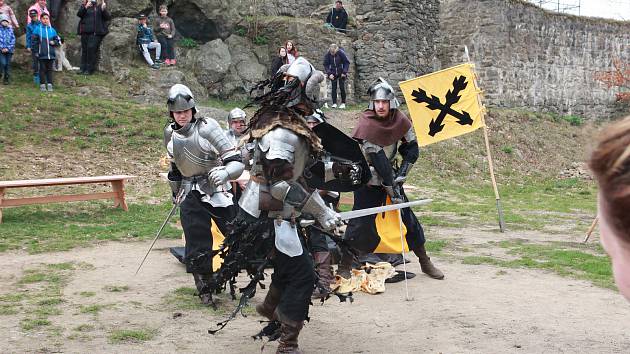 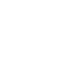 První návštěvníci mířili do bran areálu v sobotu 6. dubna hned krátce po desáté hodině, kdy kastelán z Orlíka Pavel Koubek objekt otevřel a začal prodávat první letošní vstupenky.Na hrad zamířila i zhruba stopadesátičlenná skupina rodin s dětmi, jimž začínal program připravený rodinným centrem Domeček, které působí v rámci Střediska volného času Humpolec, už v lese pod Orlíkem.Návštěvníci si na hradě dopřáli výstup na rozhlednu, představení havlíčkobrodské skupiny historického šermu Páni u Lichtenburku a někteří i opékání špekáčků.Autor: Jiří Jíra
Zdroj: https://pelhrimovsky.denik.cz/zpravy_region/na-orlik-lakaly-poprve-otevrene-brany-i-akce-domec